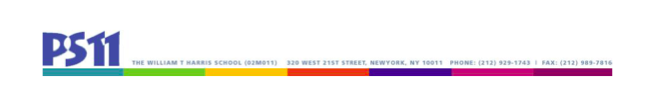 SLT Meeting12.14.213:00 - 4:00Attendance:Bob Bender, PS 11 Principal Teachers:Emily ColbertMarketa KawaKim OlsonHolli Weiss (UFT Chapter Chair)Community Representative: Debbie Osborne, PS 11 Programs and Community Based Organization (CBO) representative Parents: Inbar Aricha-MetzerRebecca Berkebile (Secretary)Courtney LewisReshma Saujani Edward So Jordan Wright (Chair) Missed Meeting: Emma Balmuth-lorisMinutes: I. Standing agenda items for SLTA. Family Engagement/Communication
There is a lot of confusion concerning quarantines, and the role of the school in decision-making with respect to quarantines.  Teachers have done an extraordinary job in the past 3 weeks, simultaneously teaching in-school students and students in quarantine.  The SLT will work on an FAQ in hopes of providing caregivers with information in an easy to digest format.  The SLT parents will compile questions and Mr. Bender will provide answers, quickly pushing this out to parents before Winter break.B. Health & Safety (including mental health)
There is a benefit to publicizing that fully vaccinated students do not have to quarantine.  This may encourage some caregivers to get their children vaccinated.There is an increase in student vaccination based on the recent requirement that students must be vaccinated to attend afterschool and 5th grade play practice.  Debbie has interacted with many parents concerned about vaccination, in the context of this afterschool requirement.  Some parents will absolutely not get their children vaccinated; others are open to vaccination but face barriers, including lack of time and language barriers that are stopping them from vaccinating their children.  Debbie and individual parents will continue trying to break down these barriers and encourage vaccination.  The Ryan Center is very willing to open up additional vaccination clinics to meet demand.  C. Academics
There will be grades this academic year, starting with report cards that come out in January 2022.  II. Comprehensive Education PlanTabled.III. New BusinessName Change CommitteeStudent presentations from the Name Change Committee were phenomenal and extremely moving. There may be an opportunity to extend voting past December 15, 2021, to encourage more voting and publicize at the upcoming PTA meeting.  The next big step is to decide on a name.  From there, the next steps will involve contacting the next of kin of William T. Harris and the person whose name is chosen.  IV. AdjournNext meeting: Tuesday, January 11, 3-4:30pm